Чи є базою для нарахування збору з одноразового (спеціального) добровільного декларування доходи фізособи отримані від здійснення підприємницької діяльності, без державної реєстрації її як ФОП?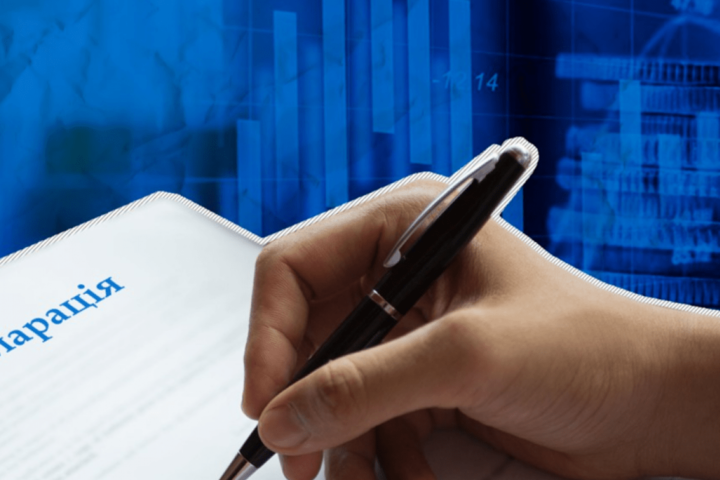 Головне управління ДПС у Харківській області повідомляє, що відповідно до п. 1 підрозділу 9 прим. 4 розділу ХХ «Перехідні положення» Податкового кодексу України (далі – ПКУ) одноразове (спеціальне) добровільне декларування – це особливий порядок добровільного декларування фізичною особою, визначеною п. 3 підрозділу 9 прим. 4 розділу ХХ ПКУ, належних їй активів, розміщених на території України та/або за її межами, якщо такі активи фізичної особи були одержані (набуті) такою фізичною особою за рахунок доходів, що підлягали в момент їх нарахування (отримання) оподаткуванню в Україні та з яких не були сплачені або сплачені не в повному обсязі податки і збори відповідно до вимог законодавства з питань оподаткування та/або міжнародних договорів, згода на обов’язковість яких надана Верховною Радою України, та/або які не були задекларовані в порушення податкового та валютного законодавства, контроль за дотриманням якого покладено на контролюючі органи, протягом будь-якого з податкових періодів, що мали місце до 01 січня 2021 року.Одноразове (спеціальне) добровільне декларування проводиться з 01 вересня 2021 року до 01 вересня 2022 року та передбачає сплату збору з одноразового (спеціального) добровільного декларування в порядку, строки і розмірах, встановлених ПКУ, та виконання інших умов, визначених підрозділу 9 прим. 4 розділу ХХ ПКУ.Подання одноразової (спеціальної) добровільної декларації (далі – Декларація) не є окремим спеціальним порядком офіційного визнання або підтвердження державою фактів виникнення, переходу або припинення прав на активи, щодо яких подається така Декларація.Скористатися одноразовим (спеціальним) добровільним декларуванням можуть фізичні особи – резиденти, у тому числі самозайняті особи, а також фізичні особи, які не є резидентами України, але які були резидентами на момент отримання (набуття) об’єктів декларування чи на момент нарахування (отримання) доходів, за рахунок яких були отримані (набуті) об’єкти декларування, і які відповідно до ПКУ є чи були платниками податків (далі – декларант) (п. 3 підрозділу 9 прим. 4 розділу ХХ ПКУ).Відповідно до п. 4 підрозділу 9 прим. 4 розділу ХХ  ПКУ об’єктами одноразового (спеціального) добровільного декларування (далі – об’єкти декларування) можуть бути визначені підпунктами 14.1.280 і 14.1.281 п. 14.1 ст. 14 ПКУ активи фізичної особи, що належать декларанту на праві власності (в тому числі на праві спільної часткової або на праві спільної сумісної власності) і знаходяться (зареєстровані, перебувають в обігу, є на обліку тощо) на території України та/або за її межами станом на дату подання Декларації.Разом з цим, п. 5 підрозділу 9 прим. 4 розділу ХХ «Перехідні положення» ПКУ визначено, що об’єктами декларування не можуть бути, зокрема:а) активи фізичної особи, одержані (набуті) декларантом внаслідок вчинення діяння, що містить ознаки кримінального правопорушення, крім кримінальних правопорушень або інших порушень законодавства, пов’язаних із:- ухиленням від сплати податків, зборів (обов’язкових платежів);- ухиленням від сплати єдиного внеску на загальнообов’язкове державне соціальне страхування та страхових внесків на загальнообов’язкове державне пенсійне страхування;- порушеннями у сфері валютного законодавства;- порушеннями у сфері захисту економічної конкуренції в частині порушення, передбаченого п. 12 ст. 50 Закону України від 11 січня 2001 року № 2210-III «Про захист економічної конкуренції» із змінами та доповненнями;б) активи фізичної особи, які належать декларанту, стосовно якого розпочато досудове розслідування або судове провадження щодо таких активів за ознаками кримінальних правопорушень, передбачених ст.ст. 212, 212 прим. 1, а так само ст. 366 (щодо документів податкової та/або фінансової звітності, митних декларацій, податкових накладних, первинних документів, іншої звітності з податків, зборів (обов’язкових платежів), ст. 367 (якщо кримінальне правопорушення пов’язане з порушенням вимог податкового, митного, валютного та іншого законодавства, контроль за дотриманням якого покладено на контролюючі органи) Кримінального кодексу України від 05 квітня 2001 року № 2341-ІІІ із змінами та доповненнями (далі – ККУ);Враховуючи викладене, не є базою для нарахування збору з одноразового (спеціального) добровільного декларування активи, одержані (набуті) за рахунок доходів, що підлягали в момент їх нарахування (отримання) оподаткуванню в Україні, з яких не було сплачено або сплачено не в повному обсязі податки і збори в періоди до 01 січня 2021 року щодо яких розпочато досудове розслідування або судове провадження за ознаками кримінальних правопорушень, передбачених ст.ст. 212, 212 прим.1, а так само ст. 366 (щодо документів податкової та/або фінансової звітності, митних декларацій, податкових накладних, первинних документів, іншої звітності з податків, зборів (обов’язкових платежів), ст. 367 (якщо кримінальне правопорушення пов’язане з порушенням вимог податкового, митного, валютного та іншого законодавства, контроль за дотриманням якого покладено на контролюючі органи) ККУ.Водночас, якщо фізична особа має активи одержані (набуті) за рахунок доходів, що підлягали в момент їх нарахування (отримання) оподаткуванню в Україні, з яких не було сплачено або сплачено не в повному обсязі податки і збори в періоди до 01 січня 2021 року, та щодо таких активів не розпочато досудове розслідування або судове провадження за ознаками кримінальних правопорушень, передбачених ст.ст. 212, 212 прим. 1, а так само ст. 366 (щодо документів податкової та/або фінансової звітності, митних декларацій, податкових накладних, первинних документів, іншої звітності з податків, зборів (обов’язкових платежів), ст. 367 (якщо кримінальне правопорушення пов’язане з порушенням вимог податкового, митного, валютного та іншого законодавства, контроль за дотриманням якого покладено на контролюючі органи) ККУ, то така особа може самостійно прийняти рішення щодо подання Декларації.